От  05.09.2016 г.                                                                                       №244На основании статьи 15 Федерального закона от 06 октября 2003 года № 131-ФЗ «Об общих принципах организации местного самоуправления в Российской Федерации», статьи 19 Федерального закона от 13 марта 2006 года № 38-ФЗ «О рекламе», письма Министерства строительства и жилищно-коммунального хозяйства Пермского края от 10.08.2016 года № СЭД-35-03-02-726 «Сводное заключение о предварительном согласовании проекта схемы размещения рекламных конструкций на территории Юрлинского муниципального района», Администрация Юрлинского муниципального района ПОСТАНОВЛЯЕТ:Утвердить проект Схемы рекламных конструкций на территории  Юрлинского муниципального района.Постановление вступает  в силу после официального опубликования в информационном бюллетене «Вестник Юрлы» и подлежит размещению на официальном сайте Администрации Юрлинского муниципального района.Контроль за исполнение данного Постановления возложить на заместителя главы Администрации Юрлинского муниципального района А.А. Трушникова.И.о. главы Администрации Юрлинскогомуниципального района                                                                Н.А. МелехинаЛИСТ СОГЛАСОВАНИЯПостановления «Об утверждении проекта Схемы рекламных конструкций на территории Юрлинского муниципального района».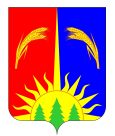 АДМИНИСТРАЦИЯ            ЮРЛИНСКОГО МУНИЦИПАЛЬНОГО РАЙОНАПОСТАНОВЛЕНИЕОб утверждении проекта Схемы рекламных конструкций на территории Юрлинского муниципального района.Зам. главы администрации районаА.А. ТрушниковЗав. юридическим отделомА.В.Отегов Зав отд. по архитектуре, строительству и дорожному хозяйствуА.А.ИвановаЗав. отд. по управлению муниципальным имуществом.О.Г.Андреев